от 16 апреля 2015 года								                 № 473Об установлении тарифов на услуги муниципальных бань, расположенных на территории р.п.Сява города Шахунья Нижегородской области В соответствии с Федеральным законом от 06.10.2003 года  № 131-ФЗ «Об общих принципах организации местного самоуправления в Российской Федерации», Уставом городского округа город Шахунья Нижегородской  области, решением Совета депутатов городского округа  город Шахунья Нижегородской области от 28 июня 2013 года № 19-8 «Об утверждении Положения  о порядке  установления цен (тарифов) на товары (услуги) муниципальных  предприятий, организаций, учреждений, городского округа  город Шахунья (за исключением организаций коммунального  комплекса)», в целях снижения убытков предприятий жилищно-коммунального хозяйства администрация городского округа город Шахунья  п о с т а н о в л я е т:1. Установить тарифы на одну помывку в муниципальных банях, расположенных на территории р.п. Сява города Шахунья Нижегородской области:- для взрослого населения – 80 руб.- для детей и льготных категорий населения (малоимущих граждан) – 40 руб.- для пенсионеров – 40 руб.  2. Настоящее  постановление вступает в силу с 01 мая 2015 года.3. Настоящее постановление подлежит опубликованию в газете «Знамя труда» и на официальном сайте администрации городского округа город Шахунья.4. Контроль за исполнением настоящего постановления оставляю за собой.  И.о. главы администрации городскогоокруга город Шахунья									А.Д.Серов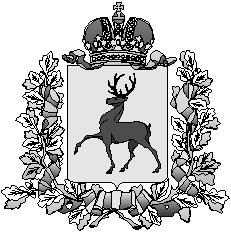 Администрация городского округа город ШахуньяНижегородской областиП О С Т А Н О В Л Е Н И Е